				     26 апреля 2021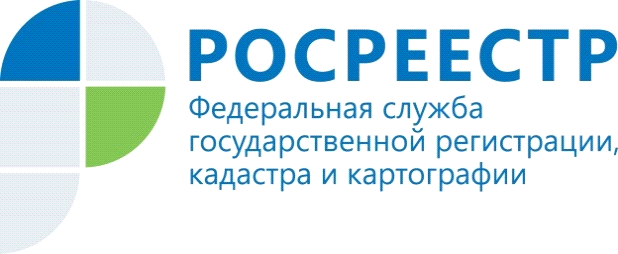 Сотрудники Кадастровой палаты Хакасии очистили берег реки Абакан от мусораВ преддверии Юбилея города Абакана сотрудники Кадастровой палаты приняли участие в общегородском ежегодном мероприятии по наведению чистоты.Апрель - традиционное время наведения чистоты и порядка. В это время сотрудники учреждения ежегодно устраивают мероприятия по облагораживанию общественных территорий города. А в этом году появился еще один веский повод сделать наш город лучше – 30 апреля столице республики исполнится 90 лет. 30 апреля 1931 года село Усть-Абаканское официально обрело статус города и было переименовано в Абакан. Уборка территории состоялась 23 апреля.  Местом проведения субботника была выбрана территория у парапета вдоль берега реки Абакан от Речвокзала до развилки дороги. Эта территория является одним из самых любимых мест жителей города. Здесь абаканцы часто отдыхают и любуются красивыми видами. Всего в субботнике участвовало 15 человек, от каждого отдела был заявлен один доброволец. Перед тем, как отправиться наводить чистоту, сотрудники учреждения прослушали инструктаж по технике безопасности. Необходимый инвентарь для уборки был подготовлен заранее. Благодаря слаженной и дружной работе сотрудников было собрано 25 мешков мусора. Как итог – чистый и ухоженный берег. Для сравнения: в прошлом году работниками учреждения было собрано 40 мешков мусора на той же территории.  «Субботник - это замечательная и полезная традиция. Каждый человек должен стремиться сделать свой город лучше. И такое мероприятие, как субботник, способствует достижению этой цели. Это повышает ответственность жителей за то место, где они проживают. К тому же, совместная работа сплачивает коллектив» - комментирует Елена Сергеева, специалист Кадастровой палаты. Кадастровая палата призывает граждан бережно относиться к окружающей среде. Старайтесь не оставлять мусор на природе. Если вблизи нет урны, не поленитесь пройти лишние метры, либо положите мусор в пакет, чтобы выбросить его позже. Ведь на естественную переработку отходов уходят долгие годы, иногда столетия.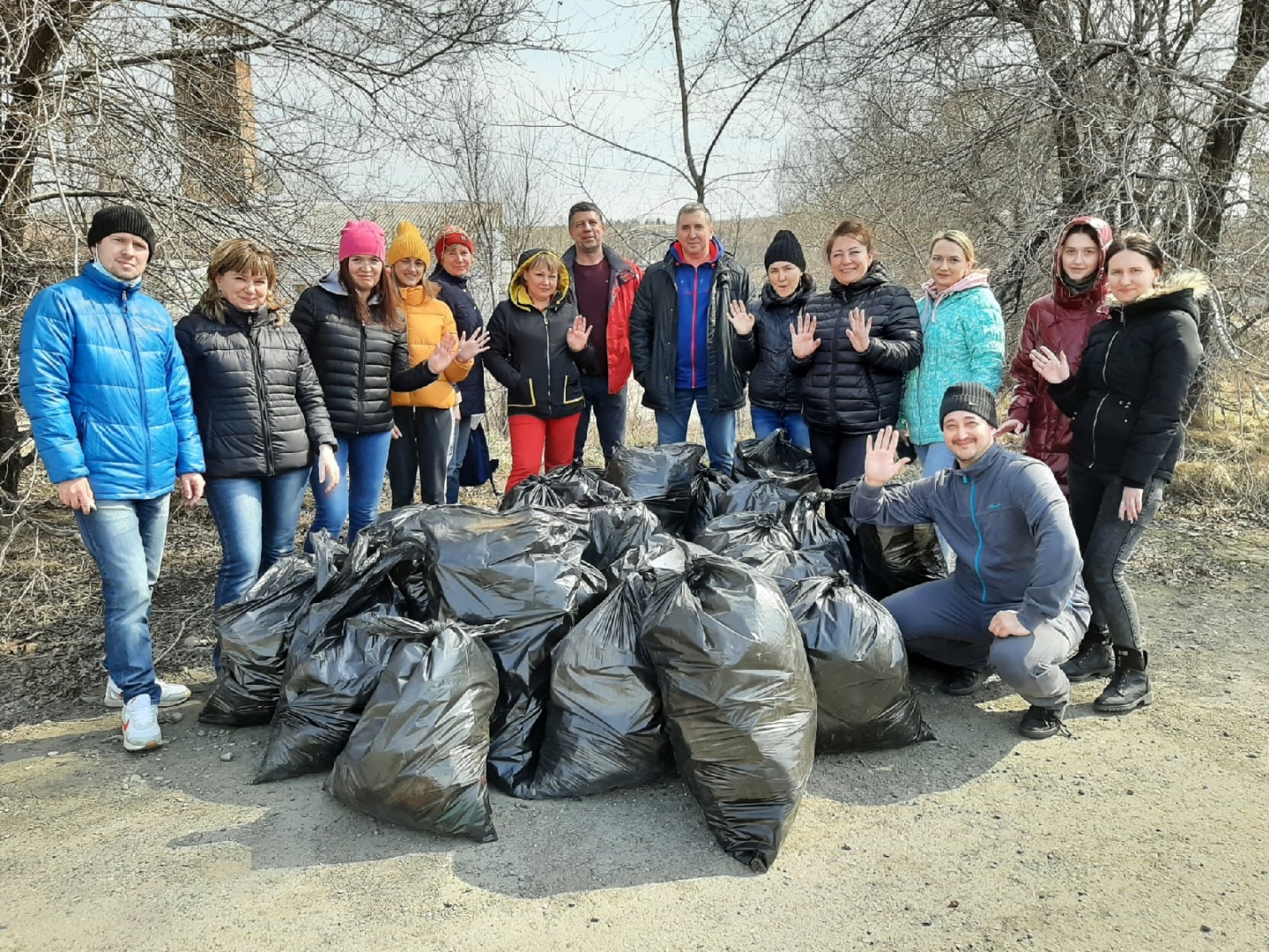 